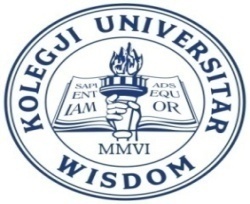 KOLEGJI UNIVERSITAR “WISDOM”FAKULTETI I SHKENCAVE EKONOMIKE DHE SHOQËROREDEPARTAMENTI I EKONOMISËPROGRAMI I STUDIMIT PROFESIONAL I LARTË “ASISTENT ADMINISTRATIV”                                                                                 Dekani                                                                                           Prof.Asoc.Dr.Erika MELONASHI                                                                                               Përgjegjëse e departamentit                                                                                                Dr.Ludmilla ShkurtiNR.VITISEM.TIPOL0GJIAKODIEMRI I LËNDËSECTSA  - LËNDË TË FORMIMIT TË PËRGJITHSHËM (BAZË)                13.3 % / 16 ECTS, 3 LëndëA  - LËNDË TË FORMIMIT TË PËRGJITHSHËM (BAZË)                13.3 % / 16 ECTS, 3 LëndëA  - LËNDË TË FORMIMIT TË PËRGJITHSHËM (BAZË)                13.3 % / 16 ECTS, 3 LëndëA  - LËNDË TË FORMIMIT TË PËRGJITHSHËM (BAZË)                13.3 % / 16 ECTS, 3 LëndëA  - LËNDË TË FORMIMIT TË PËRGJITHSHËM (BAZË)                13.3 % / 16 ECTS, 3 LëndëA  - LËNDË TË FORMIMIT TË PËRGJITHSHËM (BAZË)                13.3 % / 16 ECTS, 3 Lëndë161T1PPAA1  EKONOMIKS1.1IIT1PPAA1.1  1 – MIKROEKONOMI41.2IIIT1PPAA1.2  2 – MAKROEKONOMI42IIT1PPAA2PROGRAME KOMPIUTERIKE43IIT1PPAA3  BAZAT E MARKETINGUT4B - LËNDË TE FORMIMIT KARAKTERIZUES TE PROGRAMIT     46.7 % / 56 ECTS,  8 LëndëB - LËNDË TE FORMIMIT KARAKTERIZUES TE PROGRAMIT     46.7 % / 56 ECTS,  8 LëndëB - LËNDË TE FORMIMIT KARAKTERIZUES TE PROGRAMIT     46.7 % / 56 ECTS,  8 LëndëB - LËNDË TE FORMIMIT KARAKTERIZUES TE PROGRAMIT     46.7 % / 56 ECTS,  8 LëndëB - LËNDË TE FORMIMIT KARAKTERIZUES TE PROGRAMIT     46.7 % / 56 ECTS,  8 LëndëB - LËNDË TE FORMIMIT KARAKTERIZUES TE PROGRAMIT     46.7 % / 56 ECTS,  8 Lëndë561T1PPAA4   MANAXHIM1.1IIT1PPAA4.1  1 - BAZAT E MANAXHIMIT41.2IIIT1PPAA4.2  2 - SJELLJE ORGANIZATIVE41.3IIIT1PPAA4.3  3 - MANAXHIM CILËSIE41.4IIIIT1PPAA4.4  4 - PROCESE OPERACIONALE42T1PPAA5   FINANCË2.1IIT1PPAA5.1  1 - BAZAT E FINANCËS42.2IIIT1PPAA5.2  2 - BAZAT E KONTABILITETIT42.3IIIT1PPAA5.3  3 – TAKSIM42.4IIIIT1PPAA5.4  4 - ANALIZË FINANCIARE43T1PPAA6  ETIKA DHE E DREJTA E BIZNESIT3.1IIT1PPAA6.1 1 -  ETIKA E BIZNESIT43.2IIIT1PPAA6.2  2 - E DREJTË BIZNESI44T1PPAA7  KOMUNIKIM4.1IIT1PPAA7.1  1 - KOMUNIKIM BIZNESI44.2IIIT1PPAA7.1  2 - SHKRIMI I LETRAVE TË BIZNESIT44.3IIIT1PAA7.33 - DREJTIM DHE ADMINISTRIM ZYRE44.4IIIIT1PPAA7.4  4 - MARRËDHËNIET ME PUBLIKUN E INSTITUCIONET4C - LËNDË NDËRDISIPLINORE DHE/ OSE INTEGRUESE            10 % / 12 ECTS    2 LëndëC - LËNDË NDËRDISIPLINORE DHE/ OSE INTEGRUESE            10 % / 12 ECTS    2 LëndëC - LËNDË NDËRDISIPLINORE DHE/ OSE INTEGRUESE            10 % / 12 ECTS    2 LëndëC - LËNDË NDËRDISIPLINORE DHE/ OSE INTEGRUESE            10 % / 12 ECTS    2 LëndëC - LËNDË NDËRDISIPLINORE DHE/ OSE INTEGRUESE            10 % / 12 ECTS    2 LëndëC - LËNDË NDËRDISIPLINORE DHE/ OSE INTEGRUESE            10 % / 12 ECTS    2 Lëndë121IIIT1PPAA8  STATISTIKË BIZNESI42IIIT1PPAA9  ADMINISTRIM PUBLIK43IIIT1PPAA10  PARAJA DHE BANKAT4D - LËNDË FORMUESE TË ZGJEDHURA / KURSE TE LIRA         13.3% / 16 ECTS, 1 LëndëD - LËNDË FORMUESE TË ZGJEDHURA / KURSE TE LIRA         13.3% / 16 ECTS, 1 LëndëD - LËNDË FORMUESE TË ZGJEDHURA / KURSE TE LIRA         13.3% / 16 ECTS, 1 LëndëD - LËNDË FORMUESE TË ZGJEDHURA / KURSE TE LIRA         13.3% / 16 ECTS, 1 LëndëD - LËNDË FORMUESE TË ZGJEDHURA / KURSE TE LIRA         13.3% / 16 ECTS, 1 LëndëD - LËNDË FORMUESE TË ZGJEDHURA / KURSE TE LIRA         13.3% / 16 ECTS, 1 Lëndë161T3PPAA11  GJUHË E HUAJ (ANGLISHT)161.1IIT1PPAA11.1  1 - GJUHË ANGLEZE41.2IIIT1PPAA11.2  2 - GJUHË ANGLEZE42.1IIIT1PPAA11.3  3 - GJUHË ANGLEZE42.2IIIIT1PPAA11.4  4 - GJUHË ANGLEZE4PPAA12  SME4PPAA13  NOCIONET E LOGJIKËS4PPAA14  INVESTIME4PPAA15  MANAXHIM BURIMESH NJERËZORE4E - VEPRIMTARI FORMUESE                                                          13.3 % / 16 ECTS, 3 LëndëE - VEPRIMTARI FORMUESE                                                          13.3 % / 16 ECTS, 3 LëndëE - VEPRIMTARI FORMUESE                                                          13.3 % / 16 ECTS, 3 LëndëE - VEPRIMTARI FORMUESE                                                          13.3 % / 16 ECTS, 3 LëndëE - VEPRIMTARI FORMUESE                                                          13.3 % / 16 ECTS, 3 LëndëE - VEPRIMTARI FORMUESE                                                          13.3 % / 16 ECTS, 3 Lëndë161IIIIT1PPAA16 PROKURIM PUBLIK42IIIIT1PPAA17  EKONOMI MJEDISI43IIIIT1PPAA18  PRAKTIKA PROFESIONALE8F - PUNIMI I DIPLOMËS                                                                       3.4 % / 4 ECTSF - PUNIMI I DIPLOMËS                                                                       3.4 % / 4 ECTSF - PUNIMI I DIPLOMËS                                                                       3.4 % / 4 ECTSF - PUNIMI I DIPLOMËS                                                                       3.4 % / 4 ECTSF - PUNIMI I DIPLOMËS                                                                       3.4 % / 4 ECTSF - PUNIMI I DIPLOMËS                                                                       3.4 % / 4 ECTS41IIIIPPAA19  Punimi i diplomës/Provim i përgjithshëm përfundimtar4